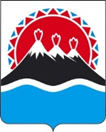 П О С Т А Н О В Л Е Н И ЕПРАВИТЕЛЬСТВА КАМЧАТСКОГО КРАЯ             г. Петропавловск-КамчатскийПРАВИТЕЛЬСТВО ПОСТАНОВЛЯЕТ:1. Внести в постановление Правительства Камчатского края от 13.11.2017 № 475-П «Об утверждении Порядка осуществления регионального государственного контроля (надзора) в области розничной продажи алкогольной и спиртосодержащей продукции на территории Камчатского края» следующие изменения:1) в преамбуле слова «, Федеральным законом от 04.05.2011 № 99-ФЗ «О лицензировании отдельных видов деятельности» исключить;2) в приложении:а) в части 3 слова «Федеральным законом от 04.05.2011 № 99-ФЗ «О лицензировании отдельных видов деятельности» (далее - Федеральный закон «О лицензировании отдельных видов деятельности»),» исключить;б) в части 7 слова «, статьей 19 Федерального закона «О лицензировании отдельных видов деятельности» исключить;в) в части 78 слова «категориям высокого и значительного рисков» заменить словами «категории высокого риска».2. Настоящее постановление вступает в силу через 10 дней после дня его официального опубликования.  Губернатор Камчатского края						   В.И. ИлюхинСОГЛАСОВАНО:Исп. Агафонова Екатерина СергеевнаТел. 201-488Министерство экономического развития и торговли Камчатского краяПояснительная запискак  проекту постановления Правительства Камчатского края «О внесении изменений в постановление Правительства Камчатского края от 13.11.2017 № 475-П «Об утверждении Порядка осуществления регионального государственного контроля (надзора) в области розничной продажи алкогольной и спиртосодержащей продукции на территории Камчатского края»Настоящий проект постановления Правительства Камчатского края разработан в целях уточнения отдельных положений постановления Правительства Камчатского края от 13.11.2017 № 475-П «Об утверждении Порядка осуществления регионального государственного контроля (надзора) в области розничной продажи алкогольной и спиртосодержащей продукции на территории Камчатского края»  Проект постановления Правительства Камчатского края не подлежит размещению на Едином портале проведения независимой антикоррупционной экспертизы и общественного обсуждения проектов нормативных правовых актов Камчатского края (htths://npaproject.kamgov.ru) для проведения независимой антикоррупционной экспертизы. Проект постановления не подлежит оценке регулирующего воздействия в соответствии с постановлением Правительства Камчатского края от 06.06.2013 № 233-П «Об утверждении порядка проведения оценки регулирующего воздействия проектов нормативных правовых актов Камчатского края и экспертизы нормативных правовых актов Камчатского края».Принятие представленного проекта постановления Правительства Камчатского края не потребует дополнительного финансирования из краевого бюджета.№О внесении изменений в постановление Правительства Камчатского края от 13.11.2017 № 475-П «Об утверждении Порядка осуществления регионального государственного контроля (надзора) в области розничной продажи алкогольной и спиртосодержащей продукции на территории Камчатского края»Заместитель Председателя Правительства Камчатского краяМ.А. СубботаМинистр экономического развития и торговлиКамчатского краяД.А. КоростелевНачальник Главного правового управления Губернатора и Правительства Камчатского края С.Н. Гудин